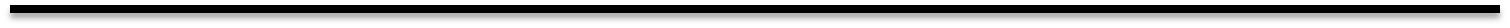 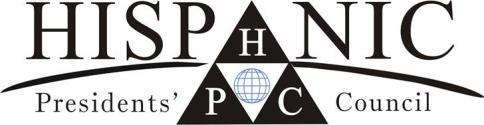 Texas A&M UniversityMemorial Student Center, Suite 2200College Station, TX 77843-1121979.862.2000Howdy!If you are an individual that envisions a more united Hispanic/Latinx community and would like to become a part of a greater change at Texas A&M University, then apply as an intern for HPC!The Hispanic Presidents’ Council (HPC) is currently looking to fulfill its Freshman Intern position for the 2017-2018 school year.  We are a cultural council housed in the Department of Multicultural Services and focused solely on creating a more united Hispanic community on campus, but more importantly serving as a collective voice when addressing concerns to Texas A&M administrators.Over the last few years the Hispanic/Latinx enrollment has dramatically increased; and this past school year, Texas A&M had a freshman class of 25 percent.  Our numbers will continue to increase and having an organization dedicated to uniting, serving and addressing the concerns of the community is needed more than ever.  As the second largest ethnic population on campus, the Hispanic/Latinx student body should have more influence and student-leaders serving in greater roles.  As an organization of a department, HPC has resources and access to university leadership where change can be made, but it takes collective action.Complete the attached application and email it to eavillarreal97@tamu.edu, with the email subject line “HPCIntern Application 2017-2018.”Application Deadline: Monday, September 25th by 5:00 p.m.Interviews will take place: September 26-29th*****you will be contacted for an interview*****Thanks and Gig ‘Em!Elena Villarreal ‘19Vice President 2017-2018Hispanic Presidents' Council Texas A&M Universityeavillarreal97@tamu.edu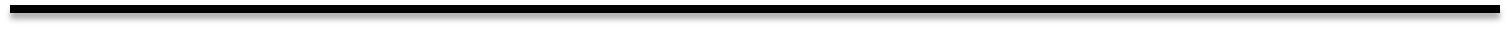 HPC INTERN APPLICATIONFull Name: _________________________ Hometown: ________________________________Local Address/Dorm ____________________________________________________________Cell Phone #: ______________________________________ UIN#: _____________________Preferred Email Address: ______________________________ T-shirt Size:    S    M    L    XL   Major: ____________________________________________Birthday: ___________________Are you enrolled in at least 6 credit hours at TAMU?             Y/NWhat other organizations will you be applying to for the 2017-2018 academic year?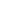 Please include a resume displaying past involvement and any achievements as well as a list of other things you will be involved in this year while at A&M (1 page limit). No former leadership experience is necessary. Please respond the following questions. Limit each response to a maximum of ONE page. Attach your responses to this application. Describe an experience you had that developed leadership; how it contributed to your personal growth; and what qualities you gained from the experience.Describe something about yourself that makes you unique.What is your biggest asset and how do you plan to use it at Texas A&M?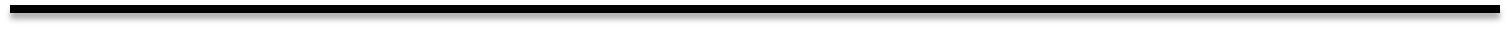 Intern: The intern of HPC shall serve as the official representative for the freshman class. He/she shall provide the council with input regarding freshman involvement projects among other HPC related activities. These activities include but are not limited to taking minutes, working with HPC partner organizations, helping the development of the HPC brand, and fundraising for HPC. http://hpctamu.wix.com/hpctamu